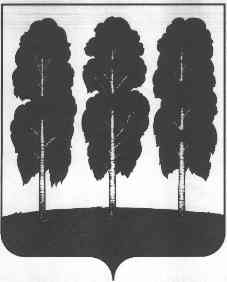 АДМИНИСТРАЦИЯ БЕРЕЗОВСКОГО РАЙОНАХАНТЫ-МАНСИЙСКОГО АВТОНОМНОГО ОКРУГА – ЮГРЫПОСТАНОВЛЕНИЕот 29.09.2017        				                   		                             № 792пгт. БерезовоО внесении изменения в постановление администрации Березовского района от 19.04.2016 № 279 «Об образовании избирательных участков на территории Березовского района»В связи с проводимыми ремонтными работами в здании ДК «Фортуна»            д. Хулимсунт:1. В пункте 1 постановления администрации Березовского района от 19.04.2016 № 279 «Об образовании избирательных участков на территории Березовского района» после слов «Избирательный участок № 13» слова «(Центр – д. Хулимсунт, МКР-2, д. 16 а, здание ДК «Фортуна»)» заменить словами «(Центр – д. Хулимсунт, МКР-2, д. 14 а, здание Физкультурно-оздоровительного центра)».2. Опубликовать настоящее постановление в газете «Жизнь Югры» и разместить на официальном веб-сайте органов местного самоуправления Березовского района.3.  Настоящее постановление вступает в силу после его подписания.И.о. главы района, заместитель главы района                                                                      И.В. Чечеткина